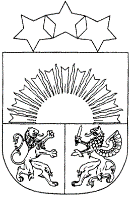 ROPAŽU NOVADA PAŠVALDĪBA _______________________________________________________________ULBROKAS MŪZIKAS UN MĀKSLAS SKOLAIKVD Reģ. Nr. 4374902277Reģ. Nr. 90000067986Institūta iela 1B, Ulbroka, Stopiņu pagasts, Ropažu novads, LV-2130tālrunis: 67910948e-pasts: muzikas.skola@ropazi.lvwww.umms.lvUlbrokāIII Akordeona ansambļu un orķestru lielkoncerts – festivālsN O L I K U M SOrganizatorsUlbrokas Mūzikas un mākslas skola sadarbībā ar Ropažu novada pašvaldību un Kultūras centru “Ulbrokas Pērle”  2022. gada 11. jūnijā rīko III Akordeona ansambļu un orķestru lielkoncertu – festivālu.Festivāla mērķis un uzdevumsPopularizēt akordeona ansambļu un orķestru muzicēšanas tradīcijas; Veicināt mākslinieciskās un profesionālās meistarības attīstību, piesaistot Latvijā populārus akordeonistus; Rosināt Latvijas komponistus rakstīt oriģinālmūziku akordeonistu orķestriem; Veicināt ansambļu un orķestru sadarbību.Festivāla norises laiks, vieta un dienas kārtība2022. gada 11. jūnijs Ropažu novada, Stopiņu pagastā, LĪGO parkā.No plkst. 11.00 ierašanās un reģistrācija  LĪGO parkā ;plkst. 12.00 	mēģinājums Latgales apvienotajam orķestrim;plkst. 13.00 	koporķestra mēģinājums;plkst. 15.00 	pusdienas;plkst. 17.00 	Lielkoncerts.DalībniekiLatvijas profesionālās ievirzes Mūzikas skolu akordeona ansambļi un orķestri. Festivāla programmaFestivāla ansambļi un orķestri apvienosies koporķestrī un atskaņos šim pasākumam izvēlētos skaņdarbus (Skat. http://www.umms.lv/konkursi/iii-akordeona-ansamblu-un-orkestru-lielkoncerts-festivals/) ApbalvošanaDalībnieki saņems Pateicības par piedalīšanos.Pedagogi saņems apliecību par pedagogu profesionālās pilnveides programmas apguvi.PieteikumiApstiprinājumu par dalību un dalībnieku skaitu iesūtīt e-pastā muzikas.skola@ropazi.lv līdz 2022. gada 14. aprīlim. (Pielikumā pieteikuma veidlapa.)Organizatoru tiesībasInformējam, ka pasākuma laikā dalībnieki var tikt fotografēti vai filmēti. Fotogrāfijas un audiovizuālais materiāls var tikt publiskots nekomerciālām vajadzībām.Pieteikums festivālam  apliecina, ka jūs piekrītat minētajiem noteikumiem un nosacījumiemKontaktinformācijaAnita Rieksta tel.nr. 29146535e-pasts: anita.ulbroka@gmail.com___________________________________________________________(izglītības iestādes nosaukums)PIETEIKUMSIII Akordeona ansambļu un orķestru lielkoncertam– festivālamDirektors ____________________Datums		Dalībniekuvārds, uzvārdsDzimšanas datidd.mm.ggggSkolotājavārds, uzvārdsSkolotājaPersonas kods (profesionālās pilnveides apliecības saņemšanai)